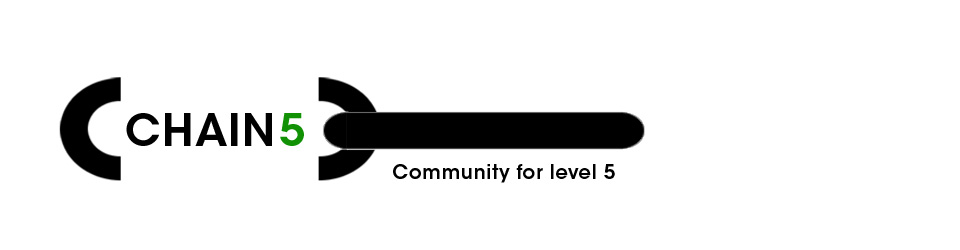 INTERESTED IN CHAIN5? BEING A MEMBER…Please send it to info@leido.nl for the attention of Hans DaaleMr / MrsNameOrganisationShort description of this organizationCountryE-mailWe will keep you updated about CHAIN5, sending you all the information we will produce.If you are willing to do more (council, working group, participating in networks we are hoping to build, research, projects, etc.) please mention it hereOther comments